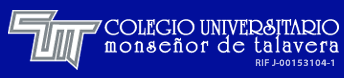 www.cumt.eduTelf. 0212-266.9966TÉCNICO SUPERIOR1.- Administración, mención :Asistencia GerencialAdministración de PersonalContabilidad y FinanzasInformáticaSecretariado Ejecutivo (Interior del país)2.- Banca y FinanzasCrédito y CobranzasTransaciones Internacionales3.- Diseño AmbientalDiseño de Espacios Interiores4.- Diseño Gráfico PublicitarioDiseño Grafico CreativoDiseño Grafico TécnicoDiseño Grafico Computarizado5.- Diseño de ModasDiseño de RopaMercadeo y ventas (Interior del país)Diseño de Textiles (Interior del país)Diseño de Accesorios (Interior del país)6.- Educación EspecialDificultades de ApendizajeRetardo Mental7.- Educación Preescolar8.- Tecnología Educativa9.- Diseño de Joyas y Fantasía (Interior del país)